11.11.2021ТРИ ДНЯ ДЛЯ БУДУЩЕГО: УСПЕЙ ЕГО ИЗМЕНИТЬ — ПРОЙДИ ПЕРЕПИСЬ!Через три дня завершается первая цифровая Всероссийская перепись населения. Через год появятся уникальные данные, которые могут изменить нашу жизнь.Нужна ли в вашем районе новая школа, больница или спортивная площадка? Нужно ли подвести газ, построить дорогу и запустить новый автобусный маршрут? Появятся ли новые магазины, сервисы и рабочие места?  Решения на основе новых данных, которых сегодня нет ни в одной базе, будут определять нашу жизнь ближайшие 10 лет. Повлиять на эти решения, их точность и эффективность мы можем уже сегодня. Для этого осталось ровно три дня. До 14 ноября у каждого есть шанс изменить мир вокруг себя — достаточно переписаться любым из трех удобных способов. Более 92% населения России уже приняло участие в этом историческом событии. Уже полностью переписались жители Чукотки и Чеченской Республики. В числе лидеров по активности — Татарстан и Башкортостан. Практически завершилась перепись более чем в десяти регионах страны. Не переписанными остались лишь немногие жители России, поскольку участвовать в этой переписи стало гораздо удобнее и проще, чем еще десять лет назад. Большой интерес вызвал новый цифровой способ участия в переписи — на портале Госуслуг. Более 24 млн жителей страны переписалось таким образом без общения с переписчиками. Круглые сутки портал принимал до 200 заявок в секунду, а на заполнение анкеты у многих уходило 15, 10 и даже 5 минут. Такое время потратила по признанию журналистам чемпионка России и трёхкратная победительница Международного сибирского марафона Марина Ковалёва. В переписи приняли участие президент, премьер-министр, руководители регионов, депутаты, артисты, спортсмены и даже космонавты на орбите.Впервые жители страны могли переписаться не только дома с помощью переписчика или на одном из свыше 44 тыс стационарных участков, но и в отделениях МФЦ. Пройти перепись на компьютере и разобраться в технических вопросах помогали цифровые волонтеры. Благодаря планшетам, созданным специально для переписи, время общения переписчиков с респондентами сократилось вдвое — до 10 минут и даже меньше. Цифровые инструменты позволяют быстрее получать и обрабатывать информацию и дают дополнительную защиту от возможных ошибок и неточностей. Заполнять переписные листы теперь легко, удобно и максимально безопасно. При этом все данные с планшетов и портала Госуслуг передаются в Росстат только в обезличенном виде по защищенным закрытым каналам. Новые технологии качественно меняют эффективность данных переписи для принимаемых в стране решений. За счет цифровизации полные результаты переписи появятся в рекордно короткие сроки (в 3–4 раза быстрее, чем по итогам переписи-2010) — в течение года. Уже в 2022 году первые Росстат впервые откроет для всех обезличенные микроданные переписи. И не только текущей, но и двух предыдущих — 2002, 2010 годов. Каждый посетитель сайта Росстата сможет сделать запрос, получить уникальную статистическую информацию о населении страны, региона и даже муниципалитета в самых разных разрезах и временной динамике. Данные переписи лягут в основу ключевых решений вплоть до конкретной улицы и двора. Эксперты и ученые будут использовать результаты переписи для расчетов, бизнес – для разработки инвестиционных планов. Именно поэтому слоган переписи – «Создаем будущее!». Каждый ответивший на вопросы переписи участвует в создании будущего — своего, близких людей, региона, страны.  Использовать этот шанс до 14 ноября может каждый. И если вы еще не переписались — не упустите свой шанс! Следующий может появиться не раньше 2030 года.Всероссийская перепись населения проходит с 15 октября по 14 ноября 2021 года с широким применением цифровых технологий. Главным нововведением переписи стала возможность самостоятельного заполнения жителями России электронного переписного листа на портале Госуслуг (Gosuslugi.ru). При обходе жилых помещений переписчики используют планшетные компьютеры отечественного производства с российской операционной системой «Аврора». Также переписаться можно на переписных участках, в том числе в помещениях многофункциональных центров оказания государственных и муниципальных услуг «Мои документы».Медиаофис Всероссийской переписи населенияmedia@strana2020.ruwww.strana2020.ru+7 (495) 933-31-94https://www.facebook.com/strana2020https://vk.com/strana2020https://ok.ru/strana2020https://www.instagram.com/strana2020youtube.com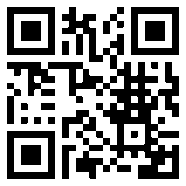 